Name_________________________________________ Period___________ Date_____________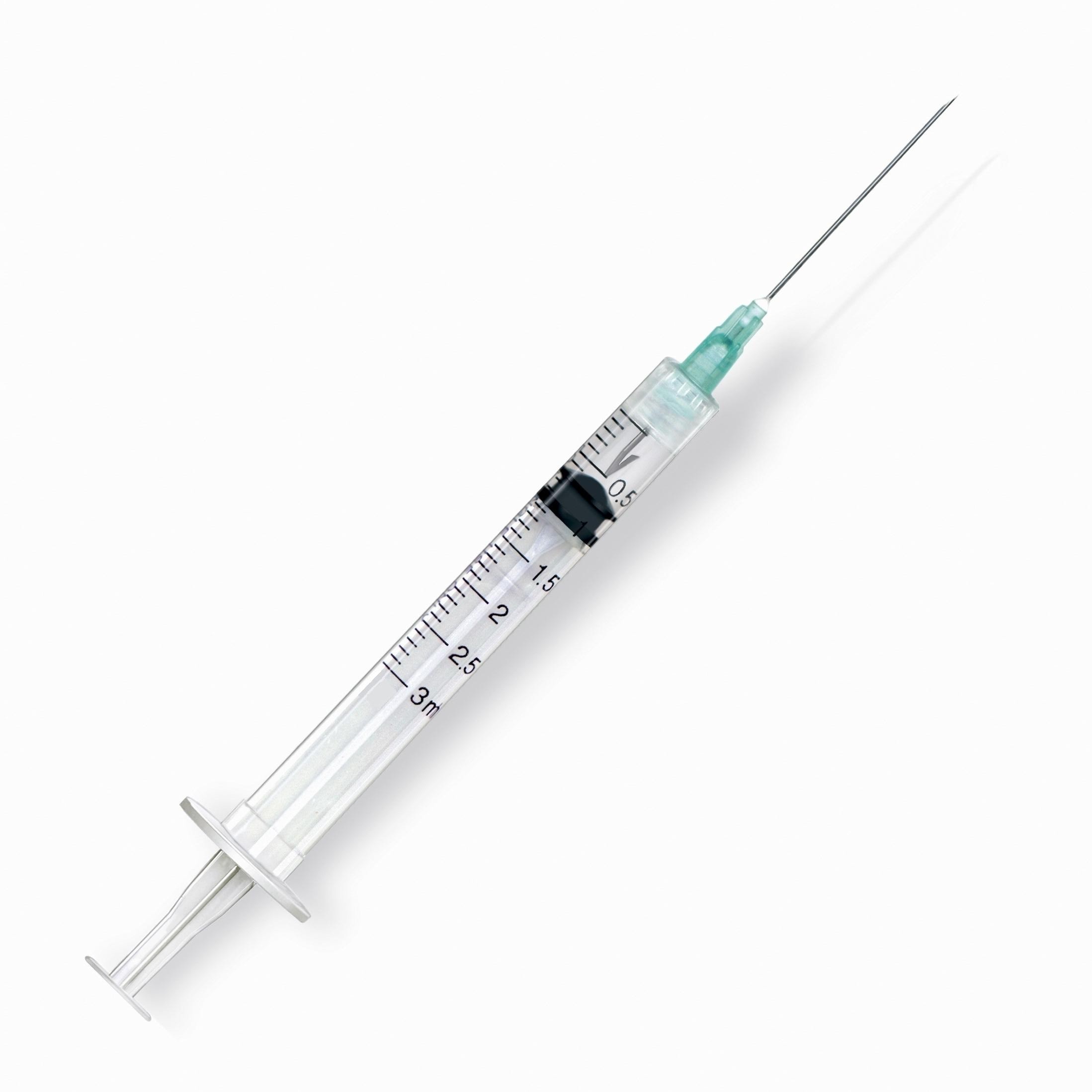 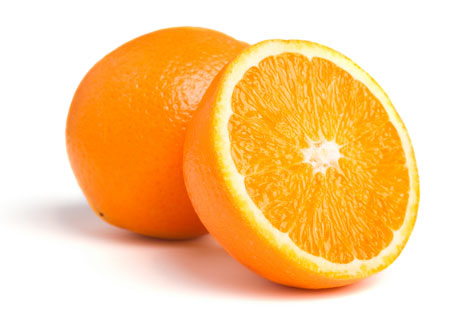 Injection LabSupplies:SyringeInjection needleSterile water1 orange per person or team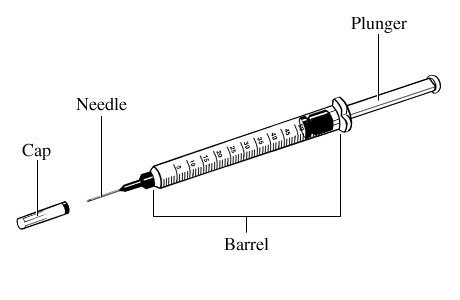 Directions:Gather lab suppliesUsing 2 colors of water, practice 2 methods of injections.Inject 1 cc of water subcutaneously (under the skin of orange)Inject 1 cc of water intramuscularly (in flesh of orange)Cut the orange in half to see if you were successful in placing the water in the correct place.With a teammate, practice drawing up different doses as specified by your teacher.Use a colored pencil to color in the correct dose on the syringes below.1.  1 ¼ cc						2.  2.75 cc						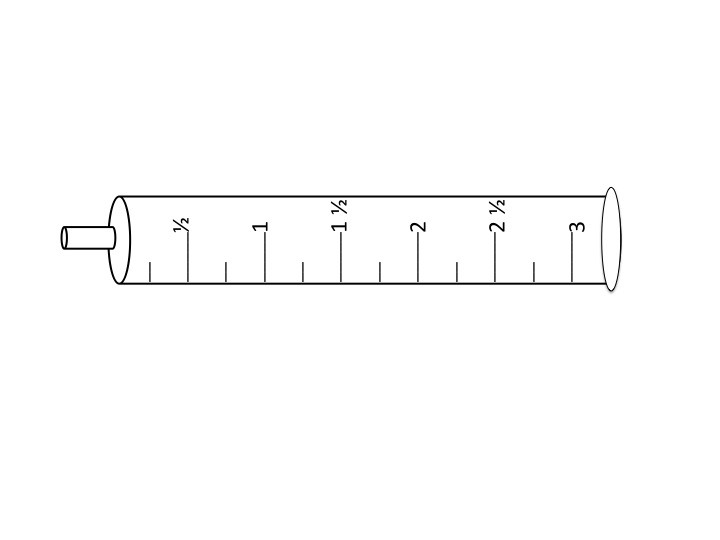 3.  ¾ cc							4.  1 ¾  cc5.  2.25 cc							6.  1 cc7.  6 ½  cc							8.   10 ¼ cc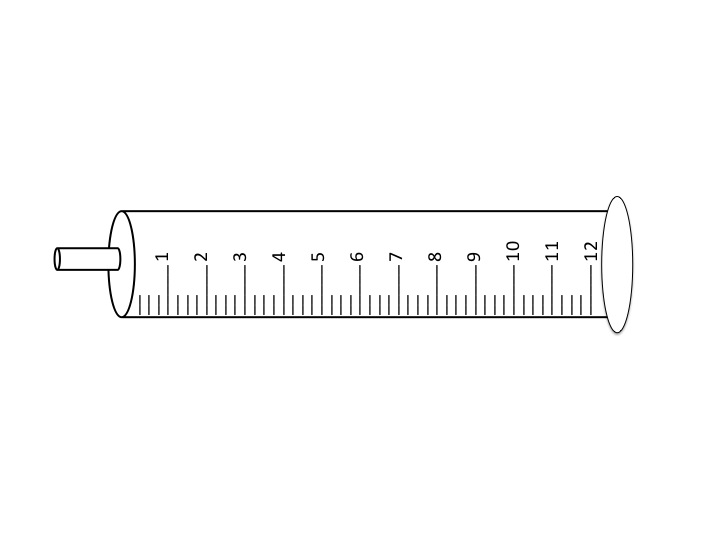 9.  9  cc								10.   6.5 cc11.  4 ¼   cc							12.   11 cc